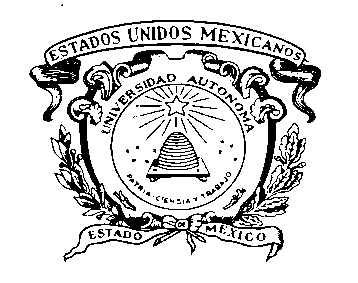 Universidad Autónoma del Estado de MéxicoPrograma de Maestría y Doctorado en Ciencias Agropecuarias y Recursos NaturalesSolicitudToluca, México a ___ de _____ de ____.Firma del solicitante________________________________NOTA: No se recibirán solicitudes incompletas.Apellido PaternoApellido MaternoApellido MaternoNombre(s)Nombre(s)Nombre(s)C.U.R.PR.F.C.Sexo (M) (F)Sexo (M) (F)Estado CivilNacionalidadNacionalidadLugar de Nacimiento:LocalidadLocalidadEstadoPaísPaísFecha de Nacimiento:DíaDíaMesAñoAñoEdadDomicilioCalle y NúmeroCalle y NúmeroColoniaCiudadCiudadEstado (País)Código PostalCódigo Postal*Teléfono Casa*Teléfono Móvil*Teléfono Móvil*Teléfono TrabajoCorreo Electrónico PrincipalCorreo Electrónico PrincipalCorreo Electrónico PrincipalCorreo Electrónico AlternoCorreo Electrónico AlternoCorreo Electrónico AlternoActividad ActualActividad ActualActividad ActualDomicilioDomicilioDomicilio*Anotar Clave Lada*Anotar Clave Lada*Anotar Clave Lada*Anotar Clave Lada*Anotar Clave Lada*Anotar Clave Lada*Anotar Clave LadaLicenciaturaUniversidadUniversidadAño de EgresoPromedioModalidad de TitulaciónModalidad de TitulaciónMaestríaUniversidadUniversidadAño de EgresoPromedioIngreso a:MaestríaMaestría(     )DoctoradoDoctorado(     )Nombre de Tutor:**Área de Investigación:**Área de Investigación:** Alimentos y Tecnología Agroindustrial; Biotecnología; Conservación y Manejo de Recursos Naturales; Medicina y Cirugía Animal; Mejoramiento Genético y Sanidad Vegetal; Procesos Sociales en el Medio Rural; Producción Animal; Salud Animal** Alimentos y Tecnología Agroindustrial; Biotecnología; Conservación y Manejo de Recursos Naturales; Medicina y Cirugía Animal; Mejoramiento Genético y Sanidad Vegetal; Procesos Sociales en el Medio Rural; Producción Animal; Salud Animal** Alimentos y Tecnología Agroindustrial; Biotecnología; Conservación y Manejo de Recursos Naturales; Medicina y Cirugía Animal; Mejoramiento Genético y Sanidad Vegetal; Procesos Sociales en el Medio Rural; Producción Animal; Salud Animal** Alimentos y Tecnología Agroindustrial; Biotecnología; Conservación y Manejo de Recursos Naturales; Medicina y Cirugía Animal; Mejoramiento Genético y Sanidad Vegetal; Procesos Sociales en el Medio Rural; Producción Animal; Salud Animal** Alimentos y Tecnología Agroindustrial; Biotecnología; Conservación y Manejo de Recursos Naturales; Medicina y Cirugía Animal; Mejoramiento Genético y Sanidad Vegetal; Procesos Sociales en el Medio Rural; Producción Animal; Salud Animal** Alimentos y Tecnología Agroindustrial; Biotecnología; Conservación y Manejo de Recursos Naturales; Medicina y Cirugía Animal; Mejoramiento Genético y Sanidad Vegetal; Procesos Sociales en el Medio Rural; Producción Animal; Salud Animal** Alimentos y Tecnología Agroindustrial; Biotecnología; Conservación y Manejo de Recursos Naturales; Medicina y Cirugía Animal; Mejoramiento Genético y Sanidad Vegetal; Procesos Sociales en el Medio Rural; Producción Animal; Salud AnimalTítulo de Propuesta de Investigación de PosgradoTítulo de Propuesta de Investigación de PosgradoTítulo de Propuesta de Investigación de PosgradoTítulo de Propuesta de Investigación de PosgradoTítulo de Propuesta de Investigación de PosgradoTítulo de Propuesta de Investigación de PosgradoTítulo de Propuesta de Investigación de PosgradoTítulo de Proyecto de Investigación Vigente del Tutor propuestoTítulo de Proyecto de Investigación Vigente del Tutor propuestoTítulo de Proyecto de Investigación Vigente del Tutor propuestoTítulo de Proyecto de Investigación Vigente del Tutor propuestoTítulo de Proyecto de Investigación Vigente del Tutor propuestoTítulo de Proyecto de Investigación Vigente del Tutor propuestoTítulo de Proyecto de Investigación Vigente del Tutor propuestoObservaciones: